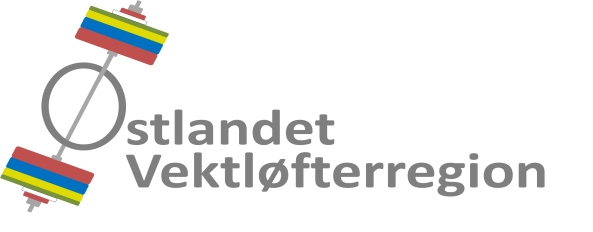 Referat fra styremøte 2017-05Tid		: Torsdag 05. oktober 2017, kl.18.00.Sted		: Åsdalsveien 19 B, 1166 Oslo.Til stede	: Hans Martin Arnesen, Johan Thonerud, Celine Mariell Bertheussen og  Kristin Hagset.Dessuten	: Fredrik K. Gyllensten og Egon Vee-Haugen.Ikke til stede	: Andreas Nordmo Skauen og Dag Aleksander Klethagen.Referent	: Hans Martin Arnesen.Styremøtereferat nr. 2017-04 er godkjent via e-post.AVSLUTTEDE SAKER10/17	HJEMMESIDEN15/17	REGIONSLEDERSEMINAR I KØBENHAVNVIDEREFØRTE SAKER01/17	ØKONOMI- Status: Det blir overskudd i 2017, blant annet grunnet større tilskudd enn budsjettert.- Styret behandlet det første utkastet til budsjett for 2018.Ansvarlig	: Hans Martin Arnesen.Status		: Avsluttet.03/17	KURS 2017- Kompetanselørdag - lederkurs / klubblederkonferanse, ble avholdt i Osloidrettens Hus,  23.09.17. Lederkurs ved Dietmar Wolf, landslagstrener i NSF. Klubblederkonferanse ved  HMA. Det var 5 deltakere fra 5 klubber. - Eirik Mølmshaug, Lørenskog AK og Nicolai Roness, Gjøvik AK, er godkjent av NVF som  dommerkursinstruktører. - Dommerkurs arrangeres, 28–29. oktober 2017 i Spydeberghallen. Instruktør er 
  Eirik Mølmshaug. Påmeldingsfrist er søndag 15. oktober 2017. Ansvarlig ANS.Ansvarlig	: Andreas Nordmo Skauen.Status		: Videreføres.04/17	SAMLINGER 2017- Høstsamlingen på Gjøvik, 08-09. juli 2017, ble gjennomført med 13 deltakere fra 4 klubber.- Allaktivitetsdagene i Østfold arrangeres i november. KH følger opp Østfold Idrettskrets.Ansvarlig	: Kristin Hagset.Status		: Videreføres.09/17	MESTERSKAP 2017:- Gjøvik AK arrangerer RM 2017, 21. oktober 2017. Arrangementet er i rute.- Spydeberg Atletene arrangerer Lag-NM 2017, 17-18. november 2017. Hedersgjester er
  invitert og arrangementet er for øvrig i rute.- 2018:Spydeberg At tar ØM 2018, Norges Cup 1, 19-20. januar. Lokaler er bestilt.Gjøvik AK er tildelt RM 5 kamp 2018, Norges cup 2. Arrangeres 09. juni 2018.Gjøvik AK er tildelt RM 2018, Norges Cup 4, som arrangeres 20. oktober 2018.National T & IL er tildelt NM U 2018, som arrangeres 03. november 2018.Ansvarlig	: Johan Thonerud.Status		: Videreføres.11/17	ORGANISERING AV STYRET- Styret vedtok å foreslå økning fra fem til syv styremedlemmer på regionstinget i 2018.Ansvarlig	: Hans Martin Arnesen.Status		: Avsluttet
14/17	TERMINLISTE 2018- Terminliste for 2018.ble oversendt til NVF innen fristen er 01. september 2017. - Regionen bør også organisere hvem som skal være dommere på stevnene.Ansvarlig	: Johan Thonerud.Status		: Videreføres.16/17	LISENS & KONTINGENT – TINGFORSLAG?- Det ble enighet om ikke å foreslå endring i NVFs lisensordning.- Det ble enighet om å foreslå følgende startkontingenter: NM Senior: Kr 500,-. 
  Alle andre NM: Kr 400,-. RM og landsdelsmesterskap: Kr 300,-.Ansvarlig	: Johan Thonerud.Status		: Avsluttet.NYE SAKER17/17	STRATEGISK PLAN 2017-2020- Styret behandlet utkast til strategisk plan for perioden 2017-2020.Ansvarlig	: Hans Martin Arnesen.Status		: Avsluttet.18/17	HANDLINGSPLANER- Ulike tiltak som gjenstår å gjennomføre i 2017 ble diskutert.- Styret behandlet utkast til handlingsplan for 2018.Ansvarlig	: Hans Martin Arnesen.Status		: Videreføres
NESTE MØTE Tid og sted for neste møte bestemmes senere.Ansvarlig	: Hans Martin Arnesen.Status		: Videreføres